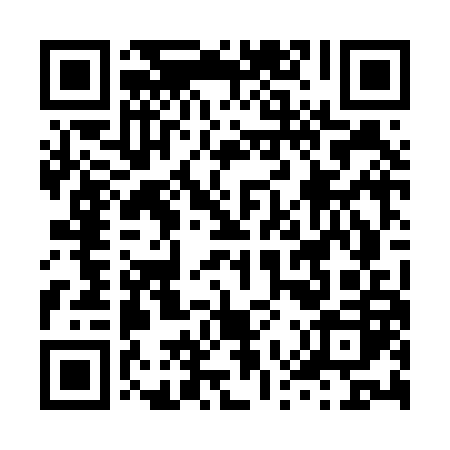 Ramadan times for Bremerhaven, Bremen, GermanyMon 11 Mar 2024 - Wed 10 Apr 2024High Latitude Method: Angle Based RulePrayer Calculation Method: Muslim World LeagueAsar Calculation Method: ShafiPrayer times provided by https://www.salahtimes.comDateDayFajrSuhurSunriseDhuhrAsrIftarMaghribIsha11Mon4:524:526:4912:363:386:236:238:1312Tue4:494:496:4712:353:396:256:258:1513Wed4:474:476:4412:353:416:276:278:1814Thu4:444:446:4212:353:426:296:298:2015Fri4:414:416:3912:343:436:316:318:2216Sat4:394:396:3712:343:446:326:328:2417Sun4:364:366:3512:343:456:346:348:2618Mon4:334:336:3212:343:476:366:368:2819Tue4:304:306:3012:333:486:386:388:3020Wed4:284:286:2712:333:496:406:408:3221Thu4:254:256:2512:333:506:426:428:3422Fri4:224:226:2212:323:516:436:438:3723Sat4:194:196:2012:323:526:456:458:3924Sun4:164:166:1712:323:536:476:478:4125Mon4:134:136:1512:313:546:496:498:4326Tue4:104:106:1312:313:566:516:518:4627Wed4:074:076:1012:313:576:536:538:4828Thu4:044:046:0812:313:586:556:558:5029Fri4:014:016:0512:303:596:566:568:5330Sat3:583:586:0312:304:006:586:588:5531Sun4:554:557:001:305:018:008:009:571Mon4:524:526:581:295:028:028:0210:002Tue4:494:496:561:295:038:048:0410:023Wed4:464:466:531:295:048:058:0510:054Thu4:434:436:511:295:058:078:0710:075Fri4:404:406:481:285:068:098:0910:106Sat4:364:366:461:285:078:118:1110:127Sun4:334:336:441:285:088:138:1310:158Mon4:304:306:411:275:088:158:1510:189Tue4:274:276:391:275:098:168:1610:2010Wed4:234:236:371:275:108:188:1810:23